Dear Parent or CarerRE: SAFETY GUIDANCE FOR PARENTS OF CHILDREN AND YOUNG PEOPLE USING DEDICATED HOME TO SCHOOL TRANSPORT FROM SEPTEMBER 2020With all children returning to school this September, your child’s school will have provided you with information on how teaching and learning will be organised in order to keep pupils and staff as safe as possible in the light of COVID-19. To support this, the Government has published guidance on making it as safe as possible for children and young people to travel on Home to School Transport, and this document sets out the measures the Council is putting in place to implement this guidance, for which we require your support.For pupils travelling on Home to School Transport, there are additional requirements that the Council is asking parents and carers to support us with in order to reduce the risk of transmission of infection among children and young people, the transport operators and school staff while on the journey to and from school.  This guidance should also reassure you that effective measures are being put in place to keep children and young people safe. The guidance below forms part of these measures and therefore, we would be grateful if you would read the information and guidance carefully and work with us in implementing the actions set out.Part 1 - Precautions before travelling on Home to School TransportIf your child or any of their household shows any signs of having COVID-19 symptoms, they MUST NOT board any form of Home to School Transport.  Guidance on what symptoms to look out for can be found at https://www.nhs.uk/conditions/coronavirus-covid-19/symptoms/Please alert your child’s school and the Home to School Transport Team if you are not sending your child to school for this reason and subsequently inform them if your child or a member of the household tests positive for COVID-19.If your child develops symptoms of COVID-19 at school, you will be asked by school to make arrangements to have your child taken home - your child will not be able to travel home on Home to School Transport.  If you are unable to arrange for your child to be picked up, alternative arrangements may be made. Guidance on self-isolation should then be followed which can be found athttps://www.nhs.uk/conditions/coronavirus-covid-19/self-isolation-and-treatment/If your child has been in contact with someone who has COVID-19 symptoms whilst at school or on home to school transport, they do not need to self-isolate unless:Your child then develop symptoms Your child is requested to self-isolate by NHS Test and Trace.Part 2 -  Actions when travelling on Home to School TransportAll children and young people must clean their hands before boarding Home to School transport and after disembarking.  This can be done with soap and running water or hand sanitiser.We ask that parents support this requirement by talking to your child about the importance of cleaning their hands regularly.We ask that parents and carers ensure their child has a pack of tissues available in case of sneezes while on school transport. Please explain the ‘catch it, bin it, kill it’ approach to sneezing to your child, so that they know to place a used tissue in a bin as soon as possible after their journey.It is strongly recommended by Government and the County Council  that children and young people aged 11 and over should wear a face covering when travelling on dedicated home to school transport. A face covering is a covering of any type which covers your nose and mouth and fits securely round the side of the face.This does not apply to people who are exempt from wearing a face covering on public transport.  Guidance on situations were it may not be advisable for your child (if they are aged 11 or over) to wear a face covering as well as guidance on how to wear a face covering can be found at:https://www.gov.uk/government/publications/face-coverings-when-to-wear-one-and-how-to-make-your-own/face-coverings-when-to-wear-one-and-how-to-make-your-own#how-to-wear-a-face-coveringChildren under 11 may wear a face covering if they are able to handle it as directed.The Government guidance for dedicated transport to schools makes clear that social distancing guidelines for public transport do not apply on dedicated home to school or college transport. This is because the overall risk to children and young people of serious illness as a result of coronavirus (COVID-19) is very low, the children do not mix with the general public on those journeys, home to school transport often carries the same group of children and young people on a regular basis, and they may also be together in school or college and the predictability of home to school transport will allow for planning so that protective measures can be put in place. However, seating plans will be put in place to ensure children from a particular year group sit together in the same part of the vehicle.  There may also be new instructions concerning the boarding and alighting from vehicles. Parents and carers are asked to explain to their child that they must comply with any request from the driver to sit in a specific place on school transport for the duration of the journey.Schools will be making arrangements for safe entrance into school for pupils arriving on transport and for queuing for transport at the end of the school day.  Equally, it is important that your child maintains social distancing and mixes only with other children from their year group when waiting at the pick up point in the morning and following drop off in the afternoon. It is essential that children and young people understand and adhere to these arrangements and your support in explaining this to them is welcomed. The arrangements for pick up and drop off at or near home will already have been communicated to you by our Home to School Transport team when it was confirmed to you that your child qualifies for transport.  Any changes to these arrangements will be communicated to you separately.   Guidance for children and young people on general behaviour on home to school transport and for the information of parents is provided at https://www.northumberland.gov.uk/NorthumberlandCountyCouncil/media/Document-store/School%20Transport/Behaviour-on-school-transport.pdfWe would ask your co-operation in explaining to your children the additional importance in relation to Covid-19 of ensuring good behaviour whilst waiting at pick off and drop off locations and on home to school transport. Thank you in advance for assisting schools and the local authority to reduce the transmission of COVID-19 in Northumberland.Yours sincerely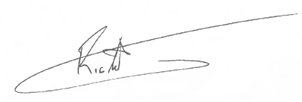 Rick O’FarrellInterim Executive DirectorParent or carer of pupilusing home to schooltransportYour ref: Our ref: ROF/DL/MCEnquiries to: Rick O’FarrellEmail:transportcompliance@northumberland.gov.ukTel direct: 0345 6006400Date: 25 August 2020